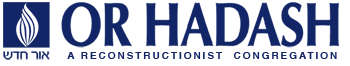 Or Hadash Religious School Registration 5784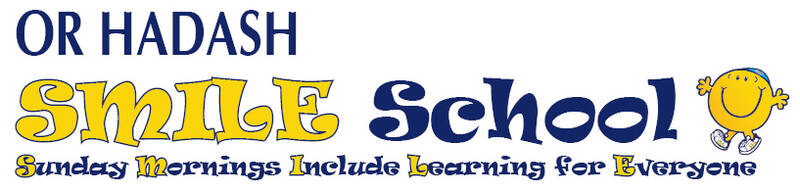 Student Information___________________	_____   _______    _________   _______Child 1 First & Last Name___________________	_____   _______    _________   _______Child 2 First & Last Name___________________	_____   _______    _________   _______Child 3 First & Last Name___________________	_____   _______    _________   _______Child 4 First & Last NameAdditional Student  Information	___________________ __________________________________________Child 1 ___________________ __________________________________________Child 2___________________ __________________________________________Child 3 ___________________ __________________________________________Child 4 Allergy/Medical InformationIf your child/ren has/have allergies that school should be informed about, please list them below._____________________________________   _______ 	      ❑Child 1 List of Allergies							         EPIPEN?		Allergy Action Plan _____________________________________   _______ 	      ❑Child 2 List of Allergies							         EPIPEN?		Allergy Action Plan _____________________________________   _______ 	      ❑Child 3 List of Allergies							         EPIPEN?		Allergy Action Plan _____________________________________   _______ 	      ❑Child 4 List of Allergies							         EPIPEN?		Allergy Action Plan Student AddressIf your child/children have multiple addresses, please include them below with that parent/guardian’s name.___________________________________________________Adult’s Name of Address, Street Address, City, State, Zip___________________________________________________Adult’s Name of Address, Street Address, City, State, ZipParent/Guardian Contact InformationYour contact information will be used to send school information, progress reports, and reminders.___________________________________________________Parent/Guardian 1 (Name, Phone Number, Email, Relationship)___________________________________________________Parent/Guardian 2  (Name, Phone Number, Email, Relationship)___________________________________________________Parent/Guardian 2  (Name, Phone Number, Email, Relationship)Emergency ContactsIf we can not reach the parents/guardians listed, who should we contact?___________________________________________________ Emergency Contact 1 (Name, Phone Number, Relationship)___________________________________________________ Emergency Contact 2 (Name, Phone Number, Relationship)Photography/Video/Website/Social Media Release - Opt Out I hereby do not give my permission and consent to Or Hadash to use photography and/or video of my child/children along with their creative art and written work produced while at Or Hadash, in any publications, promotional materials, or other media outlets including internet websites.  This permission and consent does not apply to the use of my child’s name or any other identifying feature (other than image).Class RegistrationWhat classes are you registering your child/children for?Please have one parent or guardian sign and date the school registration form before handing in to the office.X_________________________________________________    Parent/ Guardian Signature								DateNew to School?Student’s Name(s)AgePronounsBirthdate Grade (Fall 2023)Hebrew NamesOptionalIs there additional Information you would like us to know about your child/children? (Learning needs, medical information, or )Child’s NameRegisterGradeClass NameTuition CostSchool Supply CostPreK &  KPre-Gan (1st year of Gan= free)$100.00KGan(1st year of Gan= free) OR  $804.00$100.001stAleph$804.00$100.002ndBet$1,124.00$100.003rdGimel$1,124.00$100.004thDalet$1,124.00$100.005thHey$1,124.00$100.006thVav$1,744.00$100.007thProsdor (year 1)$1,744.00$100.008thProsdor (year 2)$749.00$100.009th- 12thHazak$749.00$100.00